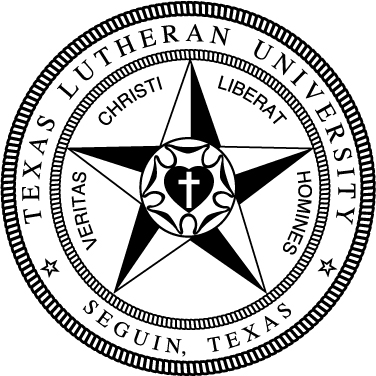 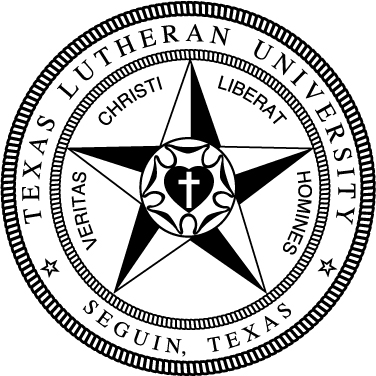 120General EducationGeneral EducationGeneral EducationGeneral EducationGeneral EducationGeneral EducationTake the following Foundation requirements (18 hrs):Take the following Foundation requirements (18 hrs):Take the following Foundation requirements (18 hrs):Take the following Foundation requirements (18 hrs):Take the following Foundation requirements (18 hrs):Take the following Foundation requirements (18 hrs):Basic Quantitative LiteracyBasic Quantitative LiteracyBasic Quantitative LiteracyBasic Quantitative LiteracyBasic Quantitative LiteracyBasic Quantitative LiteracyMATH 130 or higherMATH 130 or higherMATH 130 or higherMATH 130 or higherMATH 130 or higherCritical ReadingCritical ReadingCritical ReadingCritical ReadingCritical ReadingCritical ReadingFREX 134 Exploring the Arts & SciencesFREX 134 Exploring the Arts & SciencesFREX 134 Exploring the Arts & SciencesFREX 134 Exploring the Arts & SciencesFREX 134 Exploring the Arts & SciencesEngaging Faith TraditionsEngaging Faith TraditionsEngaging Faith TraditionsEngaging Faith TraditionsEngaging Faith TraditionsEngaging Faith TraditionsTHEO 133 Intro to TheologyTHEO 133 Intro to TheologyTHEO 133 Intro to TheologyTHEO 133 Intro to TheologyTHEO 133 Intro to TheologyModern LanguageModern LanguageModern LanguageModern LanguageModern LanguageModern LanguageSPAN XXX First Spanish Language CourseSPAN XXX First Spanish Language CourseSPAN XXX First Spanish Language CourseSPAN XXX First Spanish Language CourseSPAN XXX First Spanish Language CourseWritten CommunicationWritten CommunicationWritten CommunicationWritten CommunicationWritten CommunicationWritten CommunicationCOMP 131 Composition ICOMP 131 Composition ICOMP 131 Composition ICOMP 131 Composition ICOMP 131 Composition ICOMP 132 Composition IICOMP 132 Composition IICOMP 132 Composition IICOMP 132 Composition IICOMP 132 Composition IITake the following Distribution requirements (12 hrs):Take the following Distribution requirements (12 hrs):Take the following Distribution requirements (12 hrs):Take the following Distribution requirements (12 hrs):Take the following Distribution requirements (12 hrs):Take the following Distribution requirements (12 hrs):Arts 6hrsArts 6hrsArts 6hrsArts 6hrsArts 6hrsArts 6hrsArts Elective Arts Elective Arts Elective Arts Elective Arts Elective Arts Elective Arts Elective Arts Elective Arts Elective Arts Elective Humanities 12 hrs (no more than 2 courses/discipline)Humanities 12 hrs (no more than 2 courses/discipline)Humanities 12 hrs (no more than 2 courses/discipline)Humanities 12 hrs (no more than 2 courses/discipline)Humanities 12 hrs (no more than 2 courses/discipline)Humanities 12 hrs (no more than 2 courses/discipline)√COMM 374 Professional SpeakingCOMM 374 Professional SpeakingCOMM 374 Professional SpeakingCOMM 374 Professional SpeakingCOMM 374 Professional Speaking√HIST 234 History of the Modern WorldHIST 234 History of the Modern WorldHIST 234 History of the Modern WorldHIST 234 History of the Modern WorldHIST 234 History of the Modern World√HIST 270 Texas and the BorderlandsHIST 270 Texas and the BorderlandsHIST 270 Texas and the BorderlandsHIST 270 Texas and the BorderlandsHIST 270 Texas and the Borderlands√ENGL 200-Level LiteratureENGL 200-Level LiteratureENGL 200-Level LiteratureENGL 200-Level LiteratureENGL 200-Level LiteratureNatural Sciences & Math 6 hrs (1 crs w/lab)Natural Sciences & Math 6 hrs (1 crs w/lab)Natural Sciences & Math 6 hrs (1 crs w/lab)Natural Sciences & Math 6 hrs (1 crs w/lab)Natural Sciences & Math 6 hrs (1 crs w/lab)Natural Sciences & Math 6 hrs (1 crs w/lab)Natural Science or MathNatural Science or MathNatural Science or MathNatural Science or MathNatural Science or MathNatural science w/lab Natural science w/lab Natural science w/lab Natural science w/lab Natural science w/lab Social Sciences 6 hrs Social Sciences 6 hrs Social Sciences 6 hrs Social Sciences 6 hrs Social Sciences 6 hrs Social Sciences 6 hrs √GEOG 131 Intro to Global GeographyGEOG 131 Intro to Global GeographyGEOG 131 Intro to Global GeographyGEOG 131 Intro to Global GeographyGEOG 131 Intro to Global Geography√POLS 231 American Politics IPOLS 231 American Politics IPOLS 231 American Politics IPOLS 231 American Politics IPOLS 231 American Politics IStudents need 1 course from each Competency:Students need 1 course from each Competency:Students need 1 course from each Competency:Students need 1 course from each Competency:Students need 1 course from each Competency:Students need 1 course from each Competency:3 Critical Thinking Courses (T)3 Critical Thinking Courses (T)3 Critical Thinking Courses (T)3 Engaged Citizenship Courses (Z)3 Engaged Citizenship Courses (Z)3 Engaged Citizenship Courses (Z)2 Communication Courses (C)2 Communication Courses (C)2 Communication Courses (C)1 Ethics Course (E)1 Ethics Course (E)1 Ethics Course (E)Education & Reading Coursework (30 hrs)Education & Reading Coursework (30 hrs)Education & Reading Coursework (30 hrs)EDUC 272 Classroom Applications of TechnologyEDUC 272 Classroom Applications of TechnologyEDUC 332 Learning Processes & EvaluationEDUC 332 Learning Processes & EvaluationEDUC 334A US Schools EDUC 334A US Schools EDUC 373 Survey of Special PopulationsEDUC 373 Survey of Special PopulationsEDUC 374 Foundations of ESL EducationEDUC 374 Foundations of ESL EducationEDUC 432 Instructional Strategies 7-12EDUC 432 Instructional Strategies 7-12EDUC 438 (w/ST) Classroom Management 7-12EDUC 438 (w/ST) Classroom Management 7-12EDUC 461 Student TeachingEDUC 461 Student TeachingREAD 436 (w/ST) Teaching Lit in the Content AreasREAD 436 (w/ST) Teaching Lit in the Content AreasHistory  Courses (33 hrs)History  Courses (33 hrs)History  Courses (33 hrs)HIST131 Early North AmericaHIST131 Early North AmericaHIST132 Modern North AmericaHIST132 Modern North AmericaHIST 233 World CulturesHIST 233 World CulturesHIST 234 History of the Modern WorldHIST 234 History of the Modern WorldHIST 270 Texas and the BorderlandsHIST 270 Texas and the BorderlandsHIST 200- or 300-Level ElectiveHIST 200- or 300-Level ElectiveHIST 378 The Historian’s Craft: Historical MethodsHIST 378 The Historian’s Craft: Historical MethodsHIST 475 Research MethodsHIST 475 Research MethodsTake 9 hours of 300-Level HIST Electives:Take 9 hours of 300-Level HIST Electives:Take 9 hours of 300-Level HIST Electives:Supporting Coursework (27 hours)Supporting Coursework (27 hours)Supporting Coursework (27 hours)COMM 374 Professional SpeakingCOMM 374 Professional SpeakingENGL 200-Level LiteratureENGL 200-Level LiteratureENGL371 Advanced Composition ENGL371 Advanced Composition GEOG 131 Intro to Global GeographyGEOG 131 Intro to Global GeographyGEOG 200- or 300-Level ElectiveGEOG 200- or 300-Level ElectivePOLS 231 American Politics IPOLS 231 American Politics IPOLS 232 American Politics IIPOLS 232 American Politics IIPSYC 236 Developmental PsychologyPSYC 236 Developmental PsychologySPAN XXX Second Spanish Language CourseSPAN XXX Second Spanish Language CourseElectives (4 hs)Electives (4 hs)Electives (4 hs)Reflective Modules (3)Reflective Modules (3)Reflective Modules (3)